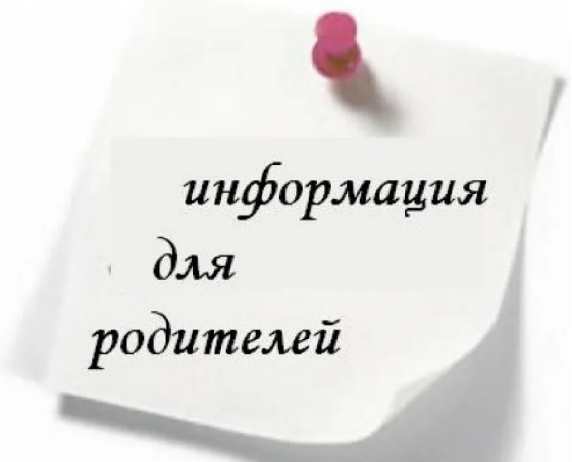 23 февраля в 16:00 по московскому времени состоится бесплатный вебинар  продолжительностью 1 час 30 мин, на котором член экзаменационной комиссии разъяснит порядок проведения и сдачи ОГЭ и ЕГЭ в 2023 году, а также  ответит на все вопросы родителей и поделится наиболее эффективными способами подготовки к экзаменам.Список тем, которые будут обсуждаться на вебинаре:Как изменилась процедура поступления в вуз в 2023 году?Отменят ли базовую математику и профильные предметы в 2023 году?10 класс или колледж? Что лучше выбрать?Как подобрать будущую профессию для ребенка?Как эффективно подготовить выпускника к ОГЭ/ЕГЭ?Как выбрать нужные предметы для экзамена?Какими ресурсами пользоваться для самостоятельной подготовки?Как замотивировать ребенка учиться самостоятельно?Регистрация на мероприятие проходит на сайте, указанном ниже до 23.02.2023. Количество мест ограничено.https://fi-pi.ru/2002